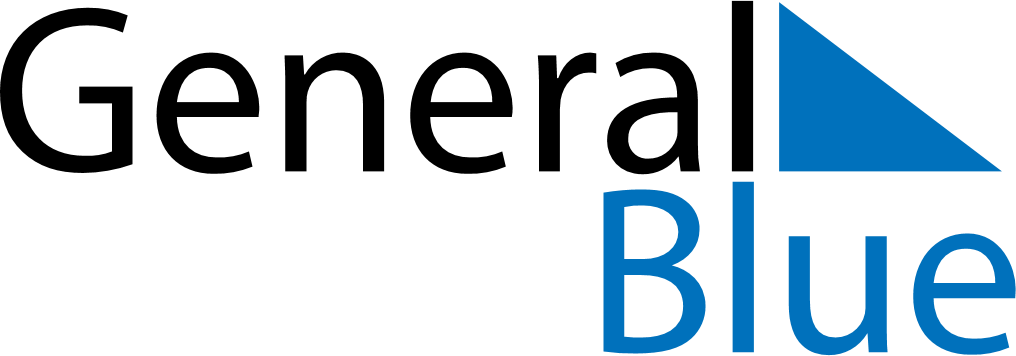 October 2028October 2028October 2028MalawiMalawiSUNMONTUEWEDTHUFRISAT123456789101112131415161718192021Mother’s DayMother’s Day (substitute day)22232425262728293031